ПАСПОРТпищеблока Муниципальное казенное общеобразовательное учреждение Верхнеландеховская средняя школанаименование образовательной организацииАдрес месторасположения 155210, Ивановская обл., п. Верхний Ландех, пер.Школьный, д.1Телефон 8(49349)2-12-34 эл почта: land-school@rambler.ruСодержание Общие сведения об образовательной организации:-численность обучающихся по возрастным группам, в том числе численность льготной категории обучающихся Состояние уровня охвата горячим питанием по возрастным группам обучающихся3.Модель предоставления услуги питания -оператор питания- длительность контракта4.Использование транспорта для перевозки пищевой продукции5. Инженерное обеспечение пищеблока-водоснабжение-горячее водоснабжение- отопление- водоотведение-вентиляция помещений 6. Проектная мощность (план-схема расположения \помещений) пищеблока7.  Материально-техническое оснащение пищеблока8. Характеристика помещения и оборудования, план-схема столовой 9. Характеристика бытовых помещений10. Штатное расписание работников пищеблока11.Форма организации питания обучающихся12.Перечень нормативных и технологических документовОбщие сведения об образовательной организации, указываются следующая информация:Руководитель образовательной организации Лещёва М.Г.__________________________________________________________________Ответственный за питание обучающихся __Косарева И.А.__________________________________________________________________Численность педагогического коллектива ________8___________________чел.Количество классов по уровням образования______11_____________________Количество посадочных мест _______150_________________________________Площадь обеденного зала __________99,81_________________________________ 2. Охват горячим питанием по возрастным группам обучающихся2.1 Охват одноразовым горячим питанием по возрастным группам обучающихся2.2 Охват двухразовым горячим питанием по возрастным группам обучающихся3. Модель предоставления услуги питания (столовая на сырье, столовая доготовочная, буфето-раздаточная)4. Использование специализированного транспорта для перевозки пищевой продукции5. Инженерное обеспечение пищеблока6. Проектная мощность (план-схема расположения помещений) пищеблока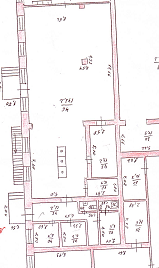 7.  Материально-техническое оснащение пищеблока:Перечень помещений и их площадь м2   (перечень и площадь помещений в зависимости от модели предоставления питания)8.1 Характеристика технологического оборудования   пищеблока Указать перечень недостающего оборудования в соответствии с требованиями для каждого цеха в соответствии с приложением А.8.2 Дополнительные характеристики технологического оборудования:8.3 Дополнительные характеристики обслуживания оборудования:9. Характеристика помещения и оборудования столовой, план-схема  столовой 9. Характеристика бытовых помещений10. Штатное расписание работников пищеблока11.Форма организации питания обучающихся- предварительное накрытие столов12. Перечень нормативных и технологических документов:- Примерное двухнедельное меню		- Ежедневное меню	- Меню раскладка-Технологические карты (ТК)- Технико-технологические карты (ТТК) при включении в рацион питания новой кулинарной продукции с пониженным содержанием соли и сахара  - Накопительная ведомость- График приема пищи,-Гигиенический журнал (сотрудники)- Журнал учета температурного режима холодильного оборудования- Журнал учета температуры и влажности в складских помещениях- Журнал бракеража готовой пищевой продукции- Журнал бракеража скоропортящейся пищевой продукции	-Ведомость контроля за рационом питания- Приказ о составе бракеражной комиссии	- График дежурства преподавателей в столовой	- Акт по результатам проверки состояния готовности пищеблока по организации питания к новому учебному году-Программа по совершенствованию системы организация питания обучающихся№ п\пКлассыКоличество классов Численность обучающихся,всего чел.В том числе льготной категории, чел.11 класс123222 класс115333 класс112544 класс116355 класс115366 класс116377 класс11988 класс113299 класс11711010 класс111111 класс12№ п\пКонтингент по группам обучающихсяЧисленность, чел. Охвачено горячим питаниемОхвачено горячим питанием№ п\пКонтингент по группам обучающихсяЧисленность, чел. Количество, чел.% от числа обучающихся1Учащиеся 1-4 классов6868100%в т.ч. учащиеся льготных категорий1313100%2Учащиеся 5-8 классов636095%в т.ч. учащиеся льготных категорий88100%в т.ч. за родительскую плату555295%3Учащиеся 9-11 классов201575%в т.ч. учащиеся льготных категорий11100%в т.ч. за родительскую плату191474%Общее количество учащихся всех возрастных групп15114395%в том числе льготных категорий№ п\пКонтингент по группам обучающихсяЧисленность, чел. Охвачено горячим питаниемОхвачено горячим питанием№ п\пКонтингент по группам обучающихсяЧисленность, чел. Количество, чел.% от числа обучающихся1Учащиеся 1-4 классов---в т.ч. учащиеся льготных категорий---2Учащиеся 5-8 классов---в т.ч. учащиеся льготных категорий---в т.ч. за родительскую плату---3Учащиеся 9-11 классов---в т.ч. учащиеся льготных категорий---в т.ч. за родительскую плату---Общая количество учащихся всех возрастных групп---в том числе льготных категорий---Модель предоставления питанияСтоловая на сырьеОператор питания, наименованиеСамостоятельная столоваяАдрес местонахождения155210, Ивановская обл., п. Верхний Ландех, пер. Школьный, д.1Фамилия, имя отчество руководителя, контактное лицоЛещёва Марина ГеннадьевнаКонтактные данные: тел. / эл. почта8(49349)2-12-34, land-school@rambler.ruДата заключения контрактанетДлительность контрактанетВид транспортаавтомобильныйПринадлежность транспорта-транспорт организации поставщика пищевой продукцииУсловия использования транспорта-ВодоснабжениецентрализованноеГорячее водоснабжениеводонагреватель ОтоплениецентрализованноеВодоотведениецентрализованноевентиляция помещенийестественная, искусственная№ п/пНаименованиецехов и помещенийПлощадь помещение м2Площадь помещение м2Площадь помещение м2Площадь помещение м2№ п/пНаименованиецехов и помещенийСтоловые школьно-базовыеСтоловые, работающие на сырье СтоловыедоготовочныеРаздаточные, буфеты1Складские помещения13,02Производственные помещения55,152.1Овощной цех (первичной обработки овощей)5,4-2.2Овощной цех (вторичной обработки овощей)-2.3Мясо-рыбный цехСовмещен с горячим цехом--2.4Доготовочный цех---2.5Горячий цех36,55, совмещен с раздаточной-2.6Холодный цех-2.7Мучной цех--2.8РаздаточнаяСовмещен с горячим цехом2.9Помещение для резки хлеба--2.10Помещение для обработки яиц--2.11Моечная кухонной посуды-2.12Моечная столовой посуды13,2-2.13Моечная и кладовая тары--2.14Производственное помещение буфета-раздаточной----2.15Посудомоечная буфета-раздаточной---3Комната для приема пищи (персонал)6,5№ п/пНаименованиецехов и помещенийХарактеристика оборудованияХарактеристика оборудованияХарактеристика оборудованияХарактеристика оборудованияХарактеристика оборудования№ п/пНаименованиецехов и помещенийнаименование оборудованияколичествоединиц оборудованиядата его выпускадаты начала его эксплуатациипроцента изношенности оборудования1Горячий цехПлита электрическая 6-ти комфорочная с духовым шкафом12009200990Раковина для мытья рук1202220220Мармит120112011202Холодный цехХолодильник22004200455Раковина для мытья рук119901990803Мясо-рыбный цехМясорубка, производственная119901990954Склад для сухих продуктовПроизводственные столы22000200045Холодильный шкаф среднетемпературный12000200035Весы  товарные120002000605Моечная для мытья столовой и кухонной посудыводонагреватель12015201560Стеллаж деревянный2200020000Мойки для мытья посуды 2-х секционные22007200750№ п/пНаименованиетехнологичес-кого оборудованияХарактеристика оборудованияХарактеристика оборудованияХарактеристика оборудованияХарактеристика оборудованияХарактеристика оборудованияХарактеристика оборудования№ п/пНаименованиетехнологичес-кого оборудованияназначение маркапроизводи-тельностьдата изготов-лениясрок службысроки профилактического осмотра  1Тепловое1.1Плита электрическая 6-ти комфорочная с духовым шкафомПриготовление пищиЭП -6ЖШ6-тикомфорочная200914 лет 1 раз в год1.2МармитПоддержание температурыМСЭМ-33-х секционный201111 лет1 раз в год1.4Электронагреватель Ariston, ГарантНагревание водыTSM 50V  100 л.20157 лет1 раз в год2Механичес-кое2.1ЭлектромясорубкаИзготовление фарша200022года1 раз в год3Холодильное3.1ХолодильникСохранение продуктов200420041 раз в год3.2ХолодильникСохранение продуктоватлант200720071 раз в год3.2Холодильная камераСохранение продуктов200120014Весоизмери-тельное4.1Весы  товарныеВзвешивание сырья, продуктов200020001 раз в год№ п/пНаименованиетехнологичес-кого оборудованияХарактеристика мероприятий Характеристика мероприятий Характеристика мероприятий Характеристика мероприятий Характеристика мероприятий Характеристика мероприятий № п/пНаименованиетехнологичес-кого оборудованияналичие договора  натехосмотр наличие договора на проведе-ниеметроло-гических работПроведе-ние ремонта план приобре-тения нового и замена старого обору-дованияответст-венный за состояние оборудо-ванияграфик санитарной обработки оборудования 1ТепловоеДоговор отсутствуетОсмотр 1 раз в год, ремонт по мере необходимостиПокупка мармита под 1 блюда, покупка электрической плиты с духовым шкафомЗаведующая производством школьной столовой Косарева И.А.1 раз в неделюДоговор отсутствуетОсмотр 1 раз в год, ремонт по мере необходимостиЗаведующая производством школьной столовой Косарева И.А.1 раз в неделю2МеханическоеДоговор отсутствуетОсмотр 1 раз в год, ремонт по мере необходимостиПокупка кухонного комбайнаЗаведующая производством школьной столовой Косарева И.А.1 раз в неделюДоговор отсутствуетОсмотр 1 раз в год, ремонт по мере необходимостиЗаведующая производством школьной столовой Косарева И.А.1 раз в неделю3ХолодильноеДоговор отсутствуетОсмотр 1 раз в год, ремонт по мере необходимостиПокупка 2 холодильников и морозильной камерыЗаведующая производством школьной столовой Косарева И.А.1 раз в неделюДоговор отсутствуетОсмотр 1 раз в год, ремонт по мере необходимостиЗаведующая производством школьной столовой Косарева И.А.1 раз в неделю4Весоизмери-тельноеДоговор отсутствуетОсмотр 1 раз в год, ремонт по мере необходимостиЗаведующая производством школьной столовой Косарева И.А.1 раз в неделю№ п/пНаименование оборудованияХарактеристика оборудования столовой -, площадь  М2Характеристика оборудования столовой -, площадь  М2Характеристика оборудования столовой -, площадь  М2Характеристика оборудования столовой -, площадь  М2№ п/пНаименование оборудованияколичествоединиц оборудованиядата его приобретенияпроцент изношенности оборудованияколичество посадочных мест в столовой1тепловое5201110642Механическое12000903Холодильное3200740№ п/пПеречень бытовых помещенийХарактеристика помещений -, площадь  М2№ п/пПеречень бытовых помещенийколичествоединиц оборудования для бытовых целей1Гардероб для персонала кухни6,52Санузел для персонала кухни3,4№ п/пНаименование должностейХарактеристика персонала  столовойХарактеристика персонала  столовойХарактеристика персонала  столовойХарактеристика персонала  столовойХарактеристика персонала  столовойХарактеристика персонала  столовой№ п/пНаименование должностейколичество ставокукомплекто-ванностьбазовое образованквалифика-ционныйразрядстаж работыналичие медкнижки1Зав. производством1100%Средне-специальное344да2Технолог3Повара1100%Средне-специальное447да4Рабочие кухни (помощники повара)0,5100%да